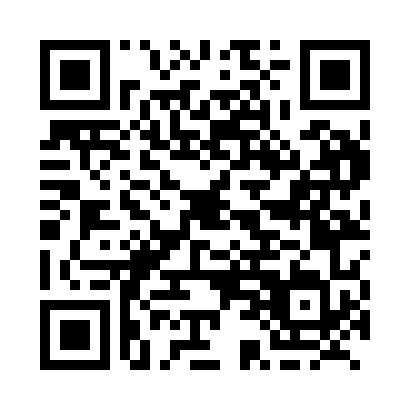 Prayer times for Margate, Prince Edward Island, CanadaMon 1 Jul 2024 - Wed 31 Jul 2024High Latitude Method: Angle Based RulePrayer Calculation Method: Islamic Society of North AmericaAsar Calculation Method: HanafiPrayer times provided by https://www.salahtimes.comDateDayFajrSunriseDhuhrAsrMaghribIsha1Mon3:235:261:186:439:1111:142Tue3:245:271:196:439:1011:133Wed3:255:271:196:439:1011:124Thu3:265:281:196:439:1011:115Fri3:275:291:196:439:0911:106Sat3:285:291:196:439:0911:107Sun3:305:301:196:439:0811:098Mon3:315:311:206:439:0811:079Tue3:325:321:206:429:0711:0610Wed3:345:331:206:429:0711:0511Thu3:355:331:206:429:0611:0412Fri3:375:341:206:419:0511:0313Sat3:385:351:206:419:0511:0114Sun3:405:361:206:419:0411:0015Mon3:425:371:206:409:0310:5816Tue3:435:381:216:409:0210:5717Wed3:455:391:216:409:0210:5518Thu3:475:401:216:399:0110:5419Fri3:485:411:216:399:0010:5220Sat3:505:421:216:388:5910:5121Sun3:525:431:216:388:5810:4922Mon3:545:451:216:378:5710:4723Tue3:555:461:216:368:5610:4524Wed3:575:471:216:368:5510:4425Thu3:595:481:216:358:5310:4226Fri4:015:491:216:348:5210:4027Sat4:035:501:216:348:5110:3828Sun4:055:511:216:338:5010:3629Mon4:065:531:216:328:4910:3430Tue4:085:541:216:318:4710:3231Wed4:105:551:216:318:4610:30